Принять   Рафикова Венера Тимерзяновича с 02.04.2019 года  ежедневной отработки с 9-00 ч  по 13-00 ч, временно,  к отбыванию административного наказания в виде обязательных работ на территории  СП Арслановский сельсовет.Назначить наблюдателем за исполнением обязательных работ  специалиста   СП  Арслановский сельсовет Шафиеву Э.МВести табель учета рабочего времени согласно предписанию.Основание: постановление судебного пристава-исполнителя №02038/19/20119  от 02.04.2019 г. Глава  СП  Арслановский сельсовет:                          И.Н.Зиннатуллина      Утвердить  проектно-сметную документацию  на  «Капитальный ремонт здания Урзайбашевского ФАП с.Урзайбаш МР Буздякский район РБ по адресу: РБ, Буздякский район, с.Урзайбаш, ул.Мостовая, дом 32А» ,   на сумму 104, 584 тыс.руб. ( сто четыре тысячи  пятьсот восемьдесят четыре) рубля 00 копеек.       Согласно справки- заключения на данный объект экспертизы не требуется. Глава СП Арслановский сельсовет:                    И.Н.Зиннатуллина                                              Утвердить  проектно-сметную документацию  на  «Текущий ремонт водопровода д.Юлдузлы и с.Старые Богады МР Буздякский район РБ» ,   на сумму 26 114  руб. ( двадцать шесть тысяч   сто четырнадцать  рублей 00 копеек.)       Согласно справки- заключения на данный объект экспертизы не требуется. Глава СП Арслановский сельсовет:                    И.Н.Зиннатуллина                                              Утвердить  проектно-сметную документацию  на  «Благоустройство территории  памятника ВОВ д.Шланлыкулево ул.Центральная МР Буздякский район РБ» ,   на сумму 103257  руб. ( сто три  тысячи  двести пятьдесят семь  рублей 00 копеек.)        Согласно справки- заключения на данный объект экспертизы не требуется. Глава СП Арслановский сельсовет:                                И.Н.Зиннатуллина                                        Башҡортостан Республикаhы Бүздəк районымуниципаль районынынАрыслан ауыл советыауыл билəмəhе Хакимиəте452722, Иске Богазы ауылыҮзәк урамы,53/4тел. 2-91-83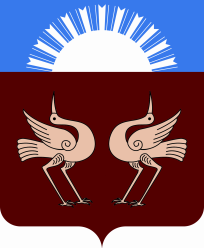 Республика Башкортостан Администрация сельского поселения Арслановский  сельсовет муниципального районаБуздякский район452722, с.Старые Богады                Ул Центральная, 53/4тел. 2-91-83Б О Й О Р О К« 02 »апрель 2019 й.         № 14Р А С П О Р Я Ж Е Н И Е«02»апреля 2019 г.Башҡортостан Республикаhы             Бүздəк районымуниципаль районынынАрыслан ауыл советыауыл билəмəhе Хакимиəте452722, Иске Богазы ауылыҮзәк урамы,53/4тел. 2-91-83Республика Башкортостан Администрация сельского поселения Арслановский  сельсовет муниципального района          Буздякский район452722, с.Старые Богады                Ул Центральная, 53/4тел. 2-91-83Б О Й О Р О К«05» апрель 2019 й.         № 15          Р А С П О Р Я Ж Е Н И Е         «05» апреля 2019 г.Башҡортостан Республикаhы             Бүздəк районымуниципаль районынынАрыслан ауыл советыауыл билəмəhе Хакимиəте452722, Иске Богазы ауылыҮзәк урамы,53/4тел. 2-91-83Республика Башкортостан Администрация сельского поселения Арслановский  сельсовет муниципального района          Буздякский район452722, с.Старые Богады                Ул Центральная, 53/4тел. 2-91-83Б О Й О Р О К«11» апрель 2019 й.         № 16          Р А С П О Р Я Ж Е Н И Е         «11» апреля 2019 г.Башҡортостан Республикаhы             Бүздəк районымуниципаль районынынАрыслан ауыл советыауыл билəмəhе Хакимиəте452722, Иске Богазы ауылыҮзәк урамы,53/4тел. 2-91-83Республика Башкортостан Администрация сельского поселения Арслановский  сельсовет муниципального района          Буздякский район452722, с.Старые Богады                Ул Центральная, 53/4тел. 2-91-83Б О Й О Р О К«06»май  2019 й.         № 17          Р А С П О Р Я Ж Е Н И Е         «06» мая  2019 г.